ATZINUMS Nr. 22/11-3.7/152par atbilstību ugunsdrošības prasībāmAtzinums iesniegšanai derīgs sešus mēnešus.Atzinumu var apstrīdēt viena mēneša laikā no tā spēkā stāšanās dienas augstākstāvošai amatpersonai:Atzinumu saņēmu:20____. gada ___. ___________DOKUMENTS PARAKSTĪTS AR DROŠU ELEKTRONISKO PARAKSTU UN SATURLAIKA ZĪMOGU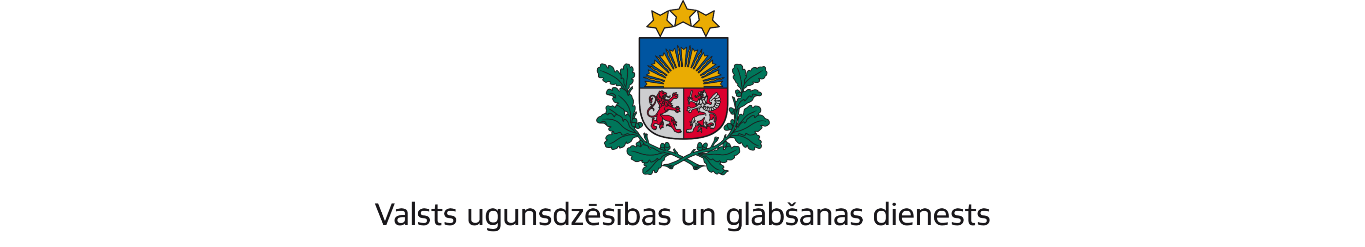 ZEMGALES REĢIONA PĀRVALDEDobeles iela 16, Jelgava, LV-3001; tālr.: 63037551; e – pasts: zemgale@vugd.gov.lv; www.vugd.gov.lvVecumniekiOdikozāra(izdošanas vieta)(juridiskās personas nosaukums vai fiziskās personas vārds, uzvārds)14.07.2023.Reģ. Nr. 40008216779 (datums)(juridiskās personas reģistrācijas numurs)Rīgas iela 27A – 13, Vecumnieki, Vecumnieku pagasts, Bauskas novads(juridiskās vai fiziskās personas adrese)1.Apsekots: Viesu nams “Satekas”. (turpmāk – objekts)(apsekoto būvju, ēku vai telpu nosaukums)2.Adrese: Satekas, Satekas, Vecumnieki, Vecumnieku pagasts, Bauskas novads3.Īpašnieks (valdītājs): Andra Rušmane(juridiskās personas nosaukums vai fiziskās personas vārds, uzvārds)"Satekas", Vecumnieki, Vecumnieku pagasts, Bauskas novads(juridiskās personas reģistrācijas numurs un adrese vai fiziskās personas adrese)4.Iesniegtie dokumenti: Nometnes vadītājs Timurs Dukāts (nometnes vadītāja apliecības Nr. 104-00007)5.Apsekoto būvju, ēku vai telpu raksturojums: Objekta ēkas U2 ugunsnoturības pakāpes. Ēkās ierīkota automātiskā ugunsgrēka atklāšanas un trauksmes signalizācijas sistēma. Ēka aprīkota ar ugunsdzēsības aparātiem. Ēkā veikti elektroinstalācijas izolācijas pretestības mērījumi. Ēkā atrodas evakuācijas plāni.6.Pārbaudes laikā konstatētie ugunsdrošības prasību pārkāpumi: Ugunsdrošību reglamentējošo normatīvo aktu prasību pārkāpumi netika konstatēti.7.Slēdziens: Objekts atbilst ugunsdrošības prasībām diennakts nometņu rīkošanai.8.Atzinums izdots saskaņā ar: Ministru kabineta 2009.gada 1.septembra noteikumu Nr.981 ”Bērnu nometņu organizēšanas un darbības kārtība” 8.5. punkta prasībām.(normatīvais akts un punkts saskaņā ar kuru izdots atzinums)9.Atzinumu paredzēts iesniegt: Valsts izglītības satura centram.(iestādes vai institūcijas nosaukums, kur paredzēts iesniegt atzinumu)Valsts ugunsdzēsības un glābšanas dienesta Zemgales reģiona pārvaldes priekšniekam, Dobeles ielā 16, Jelgavā, LV-3001.(amatpersonas amats un adrese)Valsts ugunsdzēsības un glābšanas dienesta Zemgales reģiona pārvaldes Vecumnieku posteņa komandierisV. Janelis(amatpersonas amats)(paraksts)(v. uzvārds)14.07.2023. elektroniski parakstīts dokuments nosūtīts uz         e-pastu: timursd@inbox.lv(juridiskās personas pārstāvja amats, vārds, uzvārds vai fiziskās personas vārds, uzvārds; vai atzīme par nosūtīšanu)(paraksts)